ZPRAVODAJSEVEROČESKÁ DIVIZE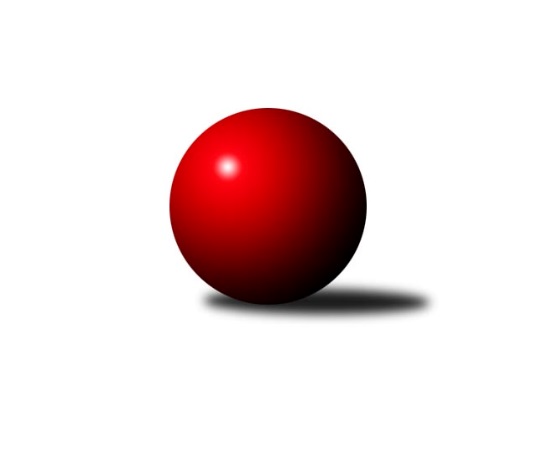 Č.18Ročník 2018/2019	2.3.2019Nejlepšího výkonu v tomto kole: 2935 dosáhlo družstvo: SK SkaliceVýsledky 18. kolaSouhrnný přehled výsledků:SK Plaston Šluknov	- TJ Jiskra Nový Bor	7:1	2611:2488	9.5:2.5	1.3.TJ Dynamo Liberec B	- TJ Bižuterie Jablonec n. N.	2:6	2534:2600	3.0:9.0	1.3.SK Skalice	- TJ Kovostroj Děčín	7:1	2935:2574	10.0:2.0	2.3.SK Děčín	- TJ VTŽ Chomutov	3:5	2498:2530	4.0:8.0	2.3.TJ KK Louny	- TJ Doksy	4:4	2630:2601	4.0:8.0	2.3.Tabulka družstev:	1.	TJ Jiskra Nový Bor	16	12	1	3	81.0 : 47.0 	102.0 : 90.0 	 2568	25	2.	TJ Bižuterie Jablonec n. N.	16	11	1	4	81.0 : 47.0 	116.5 : 75.5 	 2560	23	3.	TJ VTŽ Chomutov	16	11	0	5	76.0 : 52.0 	114.0 : 78.0 	 2572	22	4.	SKK Bohušovice B	16	9	2	5	75.5 : 52.5 	101.0 : 91.0 	 2551	20	5.	TJ Doksy	16	8	3	5	73.5 : 54.5 	106.0 : 86.0 	 2533	19	6.	SK Skalice	17	8	2	7	69.5 : 66.5 	97.0 : 107.0 	 2492	18	7.	TJ Dynamo Liberec B	16	7	0	9	58.0 : 70.0 	86.5 : 105.5 	 2487	14	8.	TJ KK Louny	17	6	1	10	63.5 : 72.5 	96.0 : 108.0 	 2521	13	9.	SK Plaston Šluknov	17	6	1	10	63.0 : 73.0 	103.5 : 100.5 	 2479	13	10.	TJ Kovostroj Děčín	16	5	0	11	46.5 : 81.5 	85.5 : 106.5 	 2489	10	11.	SK Děčín	17	1	1	15	32.5 : 103.5 	72.0 : 132.0 	 2409	3Podrobné výsledky kola:	 SK Plaston Šluknov	2611	7:1	2488	TJ Jiskra Nový Bor	Jan Sklenář	 	 198 	 222 		420 	 0.5:1.5 	 442 	 	198 	 244		Martin Kortan	Zdeněk Jonáš	 	 217 	 208 		425 	 2:0 	 409 	 	206 	 203		Michal Gajdušek	Petr Vajnar	 	 215 	 216 		431 	 2:0 	 422 	 	208 	 214		Alena Dunková	Eliška Marušáková	 	 204 	 220 		424 	 2:0 	 404 	 	192 	 212		Petr Kout	Václav Kořánek	 	 235 	 240 		475 	 2:0 	 418 	 	208 	 210		Petr Kohlíček	Radek Marušák	 	 205 	 231 		436 	 1:1 	 393 	 	206 	 187		Lenka Kohlíčkovározhodčí: Jonáš ZdeněkNejlepší výkon utkání: 475 - Václav Kořánek	 TJ Dynamo Liberec B	2534	2:6	2600	TJ Bižuterie Jablonec n. N.	Zdeněk Pecina ml.	 	 227 	 211 		438 	 1:1 	 429 	 	191 	 238		Jan Zeman	Jan Holanec st.	 	 191 	 219 		410 	 0:2 	 421 	 	200 	 221		Zdeněk Vokatý	Emílie Císařovská	 	 206 	 230 		436 	 0:2 	 451 	 	218 	 233		Miroslav Pastyřík	Ludvík Szabo	 	 217 	 202 		419 	 0:2 	 462 	 	239 	 223		Václav Vlk	Anton Zajac *1	 	 184 	 208 		392 	 0:2 	 420 	 	211 	 209		Miloš Holý	Ladislav Wajsar ml.	 	 228 	 211 		439 	 2:0 	 417 	 	211 	 206		Jiří Pachlrozhodčí: Žežulka Romanstřídání: *1 od 46. hodu Monika WajsarováNejlepší výkon utkání: 462 - Václav Vlk	 SK Skalice	2935	7:1	2574	TJ Kovostroj Děčín	Ladislav Javorek ml.	 	 230 	 263 		493 	 2:0 	 425 	 	210 	 215		Ladislav Bírovka	Oldřich Vlasák	 	 235 	 281 		516 	 2:0 	 403 	 	201 	 202		Tomáš Mrázek	Jiří Piskáček	 	 230 	 223 		453 	 1:1 	 466 	 	256 	 210		Pavel Jablonický	Jiří Šácha	 	 228 	 265 		493 	 2:0 	 453 	 	222 	 231		Adéla Exnerová	Eduard Kezer ml.	 	 234 	 262 		496 	 2:0 	 408 	 	201 	 207		Pavel Piskoř	Robert Häring	 	 221 	 263 		484 	 1:1 	 419 	 	236 	 183		Petr Staněkrozhodčí: Vlasák OldřichNejlepší výkon utkání: 516 - Oldřich Vlasák	 SK Děčín	2498	3:5	2530	TJ VTŽ Chomutov	Kamila Ledwoňová	 	 204 	 200 		404 	 0:2 	 432 	 	229 	 203		Karel Valeš	Martin Ledwoň	 	 209 	 192 		401 	 1:1 	 393 	 	183 	 210		Stanislav Novák	Ivan Novotný	 	 166 	 206 		372 	 0:2 	 454 	 	204 	 250		Stanislav Šmíd st.	Pavel Čubr	 	 212 	 189 		401 	 0:2 	 460 	 	223 	 237		Robert Suchomel st.	Miloslav Plíšek	 	 213 	 230 		443 	 2:0 	 328 	 	151 	 177		Arnošt Filo	Radek Mach	 	 247 	 230 		477 	 1:1 	 463 	 	222 	 241		Stanislav Šmíd ml.rozhodčí: Radek MachNejlepší výkon utkání: 477 - Radek Mach	 TJ KK Louny	2630	4:4	2601	TJ Doksy	Jitka Rollová	 	 225 	 248 		473 	 2:0 	 426 	 	188 	 238		Jiří Pádivý	Patrik Lojda	 	 233 	 280 		513 	 2:0 	 349 	 	150 	 199		Jiří Kucej	Miloš Chovanec	 	 199 	 202 		401 	 0:2 	 443 	 	238 	 205		Jaroslava Vacková	Petr Pop	 	 207 	 216 		423 	 0:2 	 481 	 	223 	 258		Jiří Klíma st.	František Pfeifer	 	 196 	 213 		409 	 0:2 	 418 	 	204 	 214		Josef Březina	Václav Valenta ml.	 	 220 	 191 		411 	 0:2 	 484 	 	236 	 248		Václav Paluskarozhodčí: Faix DrahomírNejlepší výkon utkání: 513 - Patrik LojdaPořadí jednotlivců:	jméno hráče	družstvo	celkem	plné	dorážka	chyby	poměr kuž.	Maximum	1.	Stanislav Šmíd  ml.	TJ VTŽ Chomutov	458.97	299.3	159.7	1.3	7/9	(522)	2.	Jiří Klíma  st.	TJ Doksy	457.06	309.4	147.6	3.1	8/9	(525)	3.	Patrik Lojda 	TJ KK Louny	453.00	304.9	148.1	2.5	7/10	(513)	4.	Radek Šípek 	SKK Bohušovice B	450.61	298.8	151.9	3.0	8/9	(530)	5.	Václav Paluska 	TJ Doksy	449.57	303.8	145.8	3.0	8/9	(496)	6.	Robert Suchomel  st.	TJ VTŽ Chomutov	444.53	300.5	144.0	4.2	8/9	(495)	7.	Alena Dunková 	TJ Jiskra Nový Bor	444.36	302.0	142.4	3.7	9/9	(516)	8.	Stanislav Šmíd  st.	TJ VTŽ Chomutov	441.34	294.2	147.1	3.5	8/9	(481)	9.	Václav Vlk 	TJ Bižuterie Jablonec n. N.	440.28	297.8	142.5	2.6	9/9	(474)	10.	Radek Jung 	TJ KK Louny	438.93	297.4	141.5	3.4	7/10	(489)	11.	Miloš Chovanec 	TJ KK Louny	436.73	293.3	143.4	6.0	8/10	(503)	12.	Zdeněk Vokatý 	TJ Bižuterie Jablonec n. N.	434.92	290.8	144.1	4.2	7/9	(467)	13.	Miroslav Pastyřík 	TJ Bižuterie Jablonec n. N.	434.17	297.2	136.9	6.7	7/9	(453)	14.	Petr Kohlíček 	TJ Jiskra Nový Bor	434.13	294.4	139.7	5.4	9/9	(489)	15.	Stanislav Rada 	TJ VTŽ Chomutov	433.29	297.3	136.0	6.9	8/9	(510)	16.	Pavel Jablonický 	TJ Kovostroj Děčín	432.83	300.5	132.4	5.4	7/9	(466)	17.	Ladislav Javorek  ml.	SK Skalice	432.73	296.4	136.4	7.1	9/9	(493)	18.	Martin Kortan 	TJ Jiskra Nový Bor	432.68	289.2	143.5	4.1	7/9	(471)	19.	Zdeněk Pecina  st.	TJ Dynamo Liberec B	431.68	288.2	143.5	4.6	8/9	(511)	20.	Jan Zeman 	TJ Bižuterie Jablonec n. N.	431.61	298.0	133.6	4.9	9/9	(464)	21.	Radek Mach 	SK Děčín	431.09	295.4	135.7	4.6	9/9	(477)	22.	Roman Filip 	SKK Bohušovice B	430.15	296.0	134.1	5.1	9/9	(475)	23.	Ladislav Koláček 	SKK Bohušovice B	429.10	295.4	133.7	5.1	9/9	(474)	24.	Václav Valenta  ml.	TJ KK Louny	425.69	294.2	131.5	6.2	10/10	(455)	25.	Jaroslav Chvojka 	SKK Bohušovice B	424.65	286.4	138.3	4.2	9/9	(449)	26.	Petr Kout 	TJ Jiskra Nový Bor	424.43	293.6	130.9	4.6	9/9	(473)	27.	Anton Zajac 	TJ Dynamo Liberec B	424.24	291.5	132.8	6.4	7/9	(449)	28.	Zdeněk Pecina  ml.	TJ Dynamo Liberec B	424.12	287.0	137.1	5.1	7/9	(455)	29.	Václav Kořánek 	SK Plaston Šluknov	423.32	292.4	130.9	5.5	7/10	(475)	30.	Radek Marušák 	SK Plaston Šluknov	422.85	295.2	127.7	5.4	9/10	(476)	31.	Jiří Pachl 	TJ Bižuterie Jablonec n. N.	422.39	289.8	132.6	5.6	9/9	(484)	32.	Jaroslava Vacková 	TJ Doksy	422.04	288.4	133.6	7.1	9/9	(455)	33.	Tomáš Novák 	TJ Kovostroj Děčín	421.19	285.2	136.0	4.0	6/9	(455)	34.	Jiří Pádivý 	TJ Doksy	421.01	287.3	133.8	4.3	9/9	(454)	35.	Lenka Kohlíčková 	TJ Jiskra Nový Bor	420.49	292.0	128.5	5.8	9/9	(448)	36.	Michal Gajdušek 	TJ Jiskra Nový Bor	419.40	288.5	130.9	7.5	9/9	(458)	37.	Milan Slabý 	SKK Bohušovice B	418.02	287.1	130.9	5.8	8/9	(438)	38.	Oldřich Vlasák 	SK Skalice	417.79	288.9	128.9	5.7	9/9	(516)	39.	Ladislav Bírovka 	TJ Kovostroj Děčín	417.71	288.9	128.8	5.4	7/9	(452)	40.	Robert Häring 	SK Skalice	417.39	295.0	122.4	7.4	7/9	(484)	41.	Miloslav Plíšek 	SK Děčín	417.00	290.6	126.4	6.4	9/9	(452)	42.	Ladislav Wajsar  ml.	TJ Dynamo Liberec B	416.42	281.2	135.2	5.1	6/9	(484)	43.	Jiří Piskáček 	SK Skalice	415.32	291.0	124.4	7.9	7/9	(459)	44.	Jitka Rollová 	TJ KK Louny	415.25	288.1	127.2	6.0	9/10	(475)	45.	Petr Staněk 	TJ Kovostroj Děčín	414.86	288.5	126.3	6.3	7/9	(453)	46.	Eliška Marušáková 	SK Plaston Šluknov	414.51	289.7	124.8	7.0	7/10	(448)	47.	Emílie Císařovská 	TJ Dynamo Liberec B	411.88	289.2	122.7	11.4	7/9	(452)	48.	Pavel Piskoř 	TJ Kovostroj Děčín	410.08	283.8	126.3	7.0	9/9	(451)	49.	Martin Perníček 	SKK Bohušovice B	409.95	283.4	126.6	5.6	8/9	(450)	50.	Radek Chomout 	TJ Dynamo Liberec B	408.97	281.9	127.1	5.5	8/9	(442)	51.	Jiří Šácha 	SK Skalice	407.85	283.3	124.5	6.7	9/9	(494)	52.	Jan Sklenář 	SK Plaston Šluknov	407.10	284.7	122.4	7.0	10/10	(431)	53.	Adéla Exnerová 	TJ Kovostroj Děčín	406.81	285.7	121.1	7.2	8/9	(453)	54.	Eduard Kezer  ml.	SK Skalice	404.79	288.4	116.4	9.8	6/9	(496)	55.	František Pfeifer 	TJ KK Louny	402.08	287.2	114.9	9.5	8/10	(448)	56.	Tomáš Mrázek 	TJ Kovostroj Děčín	401.57	281.8	119.8	8.5	7/9	(425)	57.	Josef Březina 	TJ Doksy	401.55	284.3	117.3	10.1	7/9	(431)	58.	František Tomik 	SK Plaston Šluknov	400.56	281.0	119.6	9.2	8/10	(452)	59.	Pavel Čubr 	SK Děčín	399.29	276.3	122.9	8.4	7/9	(422)	60.	Jan Holanec  st.	TJ Dynamo Liberec B	393.48	276.7	116.8	10.2	8/9	(442)	61.	Arnošt Filo 	TJ VTŽ Chomutov	387.86	275.3	112.5	12.2	9/9	(447)	62.	Kamila Ledwoňová 	SK Děčín	386.83	272.2	114.6	10.3	6/9	(433)	63.	Jiří Kucej 	TJ Doksy	380.83	276.9	103.9	12.5	7/9	(428)	64.	Martin Ledwoň 	SK Děčín	373.89	266.6	107.3	9.5	9/9	(437)	65.	Ivan Novotný 	SK Děčín	368.79	272.9	95.9	14.3	6/9	(392)		Petr Vajnar 	SK Plaston Šluknov	456.67	305.2	151.4	2.6	6/10	(490)		Vojtěch Trojan 	TJ Dynamo Liberec B	451.00	301.0	150.0	2.0	1/9	(451)		Luboš Havel 	TJ VTŽ Chomutov	446.48	305.7	140.8	3.9	5/9	(493)		Radek Kozák 	TJ Doksy	436.67	296.7	140.0	4.3	3/9	(446)		Ludvík Szabo 	TJ Dynamo Liberec B	436.33	292.4	143.9	4.8	3/9	(473)		Ladislav Javorek  st.	SK Skalice	433.33	302.5	130.8	8.0	2/9	(503)		Miloš Holý 	TJ Bižuterie Jablonec n. N.	431.10	294.1	137.0	5.6	5/9	(466)		Petr Kramer 	SK Děčín	429.29	291.9	137.4	6.3	4/9	(462)		Jiří Kuric 	TJ Doksy	427.00	291.5	135.5	1.5	2/9	(429)		Roman Slavík 	TJ Kovostroj Děčín	425.54	293.9	131.7	4.2	4/9	(477)		Karel Valeš 	TJ VTŽ Chomutov	425.50	295.0	130.5	3.0	4/9	(441)		Robert Křenek 	SK Skalice	425.00	311.0	114.0	13.0	1/9	(425)		Viktor Žďárský 	TJ VTŽ Chomutov	423.50	301.5	122.0	11.0	1/9	(465)		Ondřej Šmíd 	TJ VTŽ Chomutov	422.50	294.5	128.0	5.3	3/9	(434)		Natálie Kozáková 	TJ Doksy	422.00	286.0	136.0	8.0	1/9	(422)		Petr Lukšík 	TJ VTŽ Chomutov	421.25	297.0	124.3	10.0	2/9	(437)		Josef Kuna 	TJ Bižuterie Jablonec n. N.	418.00	296.0	122.0	5.0	1/9	(418)		Eduard Kezer  st.	SK Skalice	417.42	297.3	120.2	10.5	4/9	(523)		Libor Hrnčíř 	SK Skalice	416.38	279.5	136.9	7.4	4/9	(440)		Vladimír Beneš 	SK Děčín	413.71	293.7	120.0	9.1	5/9	(484)		David Vincze 	TJ Bižuterie Jablonec n. N.	413.25	291.0	122.3	8.3	2/9	(433)		Filip Hons 	TJ Bižuterie Jablonec n. N.	408.00	298.2	109.8	8.7	3/9	(419)		Jan Koldan 	SK Plaston Šluknov	405.10	279.9	125.2	6.4	5/10	(413)		Monika Wajsarová 	TJ Dynamo Liberec B	405.00	283.0	122.0	5.0	1/9	(405)		Jan Řeřicha 	TJ Jiskra Nový Bor	402.00	280.0	122.0	8.5	2/9	(432)		Ladislav Hojný 	SK Plaston Šluknov	398.88	278.9	119.9	8.8	4/10	(434)		Zdeněk Novák 	TJ VTŽ Chomutov	398.67	279.7	119.0	8.7	3/9	(431)		Vladimír Chrpa 	SKK Bohušovice B	398.15	286.8	111.4	8.7	4/9	(417)		Daniela Hlaváčová 	TJ KK Louny	396.33	276.7	119.7	6.0	3/10	(402)		Aleš Stach 	TJ Doksy	396.25	285.5	110.8	7.0	2/9	(410)		Stanislav Novák 	TJ VTŽ Chomutov	393.00	289.0	104.0	12.0	1/9	(393)		Zdeněk Jonáš 	SK Plaston Šluknov	391.58	279.6	112.0	8.0	3/10	(425)		Jiří Tůma 	TJ Bižuterie Jablonec n. N.	390.28	278.6	111.7	10.0	5/9	(422)		Dana Žídková 	SK Plaston Šluknov	390.00	273.5	116.5	8.5	2/10	(395)		Petr Pop 	TJ KK Louny	385.96	277.3	108.7	11.6	6/10	(423)		Martin Lázna 	TJ KK Louny	385.00	279.0	106.0	7.0	1/10	(385)		Pavel Nevole 	TJ Kovostroj Děčín	381.00	282.0	99.0	7.0	1/9	(381)		Václav Valenta  st.	TJ KK Louny	380.00	274.0	106.0	8.0	1/10	(380)		Zdeněk Chadraba 	TJ Doksy	379.00	283.0	96.0	18.5	2/9	(410)		Simona Šťastná 	TJ Jiskra Nový Bor	373.00	269.0	104.0	9.0	1/9	(373)		Marek Valenta 	TJ Dynamo Liberec B	341.50	259.0	82.5	17.5	2/9	(365)Sportovně technické informace:Starty náhradníků:registrační číslo	jméno a příjmení 	datum startu 	družstvo	číslo startu16325	Stanislav Novák	02.03.2019	TJ VTŽ Chomutov	1x
Hráči dopsaní na soupisku:registrační číslo	jméno a příjmení 	datum startu 	družstvo	Program dalšího kola:19. kolo			-- volný los -- - TJ KK Louny	8.3.2019	pá	19:00	SKK Bohušovice B - TJ Dynamo Liberec B	9.3.2019	so	9:00	TJ Kovostroj Děčín - TJ Bižuterie Jablonec n. N.	9.3.2019	so	14:30	TJ Doksy - SK Děčín	9.3.2019	so	15:00	TJ Jiskra Nový Bor - SK Skalice	Nejlepší šestka kola - absolutněNejlepší šestka kola - absolutněNejlepší šestka kola - absolutněNejlepší šestka kola - absolutněNejlepší šestka kola - dle průměru kuželenNejlepší šestka kola - dle průměru kuželenNejlepší šestka kola - dle průměru kuželenNejlepší šestka kola - dle průměru kuželenNejlepší šestka kola - dle průměru kuželenPočetJménoNázev týmuVýkonPočetJménoNázev týmuPrůměr (%)Výkon7xOldřich VlasákSK Skalice5167xPatrik LojdaTJ KK Louny116.615136xPatrik LojdaTJ KK Louny5134xOldřich VlasákSK Skalice115.455162xEduard Kezer ml.SK Skalice4961xRadek MachSK Děčín114.644773xJiří ŠáchaSK Skalice4932xVáclav KořánekŠluknov113.94755xLadislav Javorek ml.SK Skalice4937xStanislav Šmíd ml.Chomutov111.274633xVáclav PaluskaDoksy A4841xEduard Kezer ml.SK Skalice110.97496